Общение  и  взаимодействие.  Каким  оно  должно                                                  быть?Цель: развитие навыков взаимодействия, умения слушать и слышать собеседника.Оформление кабинета: Все стулья  расставить по кругу.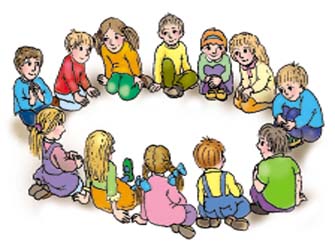                                        Ход классного часа:    1.Вступительная часть.Я предлагаю вам открыть новую страну, в которой мы с вами будем  находиться в течение часа. В этой стране есть правила. Здесь не принято обижать людей, здесь всех принимают такими, какие они есть. Если в этой стране начинается какое-нибудь дело – в нём участвуют все без исключения. Каждый делает свою часть работы, как умеет, а остальные ему помогают.Для начала скажем своему соседу что-нибудь приятное. Обязательные условия «комплимента»: А). Обращение по имени.Б). Сказанное должно быть приятно не говорящему, а слушающему.2. Игровая ситуация «Зеркало и обезьяна».Учащиеся разбиваются на пары и встают друг против друга. Один из пары – «обезьяна», которая смотрится в зеркало, другой-«зеркало», в котором повторяются все движения обезьяны. (Через некоторое время участники меняются ролями.)Это упражнение можно выполнять всем одновременно, можно также попросить пары работать по очереди. Это поможет  организовать наблюдение и обсуждение.-Какая роль («обезьяны» или «зеркала»), давалась легче и почему?-Мы  на конкретном примере убедились, как важно уметь внимательно относиться к человеку, с которым мы общаемся, так как движения собеседникамогут отражать его внутреннее состояние и отношение к тому, что происходит вокруг.   3. Игра «Путаница».  Трое участников выбираются водящими и выходят из помещения. Остальные берутся за руки и образуют «змею». У «змеи» есть «голова» и «хвост».  Ведущий «запутывает» «змею». Прежде чем пригласить в помещение водящих, предупредить «змею», что  ей будут давать разные команды, но точно команды выполняет только «голова». Если команды будут даваться  «хвосту» - он всё путает и делает по-своему. После инструктажа «змеи» в помещение приглашаются трое водящих. Им предлагается «распутать» «змею», не прикасаясь к ней руками.   -Легко ли было выполнить задание?   -Что помогло им справиться, что мешало?   Беседа должна привести ребят к мысли, что необходимо стараться понимать окружающих тебя людей.   4.Упражнение «Пилка дров».   Участники разбиваются на тройки. Двое имитируют пилку дров. Третий наблюдает и поправляет. Задача в том, чтобы  «пила» не застревала,для чего «пильщики» должны двигаться синхронно. Через 3-4 минуты в группах происходит  смена ролей так, чтобы каждый побыл и «пильщиком», и наблюдателем.   По окончании игры проводится общее обсуждение. Каждый рассказывает, в чём были сложности , что он сделал для того, чтобы лучше выполнить задание.   - Как надо себя вести, чтобы совместная работа проходила легче и веселей? (Присматривать за движениями  другого участника.)   5.Чтение рассказа Л. Н. Толстого «Старый дед и внучек».                                                Старый дед и внучек   Стал дед очень стар. Ноги у него не ходили, глаза не видели, уши не слышали, зубов не было. И когда он ел, у него текло назад изо рта. Сын и невестка перестали его за стол сажать и давали ему обедать за печкой. Снесли ему раз обедать в чашке. Он хотел её подвинуть, да уронил и разбил. Невестка стала бранить старика за то, что он им всё в доме портит и чашки бьёт, и сказала, что теперь она ему будет давать обедать в лоханке. Старик только горько вздохнул и ничего не сказал.   Сидят раз муж с женой дома и смотрят – сынишка их на полу дощечками играет: что-то слаживает. Отец и спросил: «Что ты это делаешь, Миша?» А Миша и говорит: «Это я, батюшка, лоханку делаю. Когда вы с матушкой стары будете, чтобы вас из этой лоханки кормить».   Муж с женой поглядели друг на друга и заплакали. Им стало стыдно за то, что они обижали  старика, и стали с тех пор сажать его за стол и ухаживать за ним.   Организуется дискуссия по содержанию рассказа. Учеников следует подвести к  выводам:Как ты относишься к окружающим, так и будут относиться к тебе.Нельзя унижать и обижать того, кто слабее тебя или от тебя зависит.6.Рефлексия:- Что узнал нового для себя?- Что получилось хорошо (не получилось)?- Наше занятие подходит к концу. Мы научились немного понимать окружающих нас людей. Желаю вам хороших собеседников. Учитесь общаться, и пусть общение прикосит вам только радость. До новых встреч.